Events and AnnouncementsHappy birthday!  Are there any birthdays this week?  If so, let us know so we can wish you many happy returns.On Sunday June 9th & 16th, Pastor Nelson will be Canada fishing for Bass in New Brunswick and spending time with family in Quebec and Ontario.  Pastor Nelson will return on June 18th.  Pastor Beth will be preaching and will be available to fulfill pastoral care needs.MAP have had to vacate (for sanitary reasons) their present location early and will set up their ministry at Culmore starting this Thursday.  A written proposal is on hand and contains no surprises. I will forward a copy to all members of the leadership team this week.Bible Study is Wednesday, June 5 at 10:00.  We are beginning a new study on Isaiah.Come for coffee and discussion.Culmore United Methodist ChurchJune 2, 20193400 Charles StreetFalls Church, VA  22041 Tel. 703-820-5131  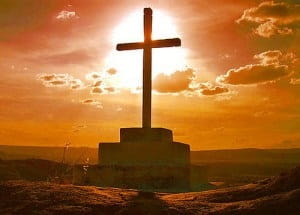 Out of his fullness we have all received grace in place of grace already given.  For the law was given through Moses; grace and truth came through Jesus Christ.John 1: 15-17Culmore United Methodist ChurchJune 2, 2019Pastors:  Rev. Nelson Neil, Rev. Beth NeilMusic:     Dr. Wonhee Kang, All Nations ChoirReflections:  Jesus never countenanced evil, but he did stand ready to forgive it. —Philip YanceyI really only love God as much as the person I love the least.—Dorothy Day                                                                                                                                                                                                                                                                                                                                                                                                          Prelude       Come, Share the Lord    TFWS 2269Welcome and AnnouncementsOpening Prayer: Dear Lord of grace and mercy,	You are our hope, our strength, our light. Where would we be without you? No matter what we’ve done, or haven’t done…no matter how many times we disappoint you, you never give up on us.  What a gift of love you give us, unworthy as we are.  Here in the love of Christ we stand. Amen.Passing of the PeaceGospel:  John 12: 24-32Responsive Reading: (Adapted from Romans 1:2-6) The gospel God promised beforehand through his prophets in the Holy Scriptures regarding his Son, who as to his human nature was a descendant of David, and who through the Spirit was declared with power to be Jesus Christ our Lord, the Son of God.. Through him and for his name's sake, we received grace and apostleship to call people to the obedience that comes from faith. And you also are among those who are called to belong to Jesus Christ!  AMEN.  Hymn:         In Christ Alone		       W&S 3105Epistle:  	 Romans 22-26Sermon:     The Gift of GraceHymn: By Grace We Have Been Saved     W&S 3110Community Prayer Anthem   Your Grace 	                             W&S 3106Doxology			                                  UMH 95Communion      	                           W &S  3172 a, b, c  (see insert)Hymn    Standing on the Promises	       UMH 374Benediction 